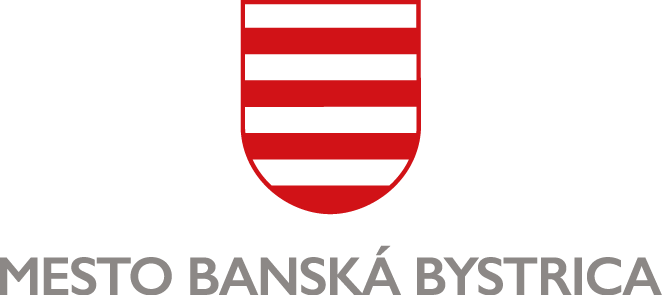 MESTSKÝ ÚRAD, Odbor kultúry, športu a cestovného ruchu, Oddelenie športuNÁVRHna ocenenie športovca / kolektívu / funkcionára za rok 2022Nominovaný športovec:Meno a priezvisko (názov kolektívu):	...................................................................................................Telefónne číslo/mobil:	...................................................	Rok narodenia:	...................Adresa:	...................................................................................................E-mail:	...................................................................................................Klubová príslušnosť:	...................................................................................................Kategória (hodiace sa označte „X“):	Jednotlivec		junior		senior		Kolektív		Funkcionár	Šport (hodiace sa označte „X“):	Olympijský		Neolympijský	Najlepšie dosiahnuté výsledky v roku 2022 (názov podujatia, disciplína, umiestnenie):...............................................................................................................................................................................................................................................................................................................................................................................................................................................................................................................................................................................................................................................................................................................................................................................................................................................Funkcionár / pracovník v športe (krátky profesijný životopis):............................................................................................................................................................................................................................................................................................................................................................................................................................................................................................................................................................................................................................................................................Získané ocenenia, životné úspechy:...............................................................................................................................................................................................................................................................................................................................................................................................................................................................................................................................................................................................................................................................................................................................................................................................................................................Zdôvodnenie návrhu:...............................................................................................................................................................................................................................................................................................................................................................................................................................................................................................................................................................................................................................................................................................................................................................................................................................................Navrhovateľ:Meno a priezvisko, titul:	...................................................................................................Adresa:	...................................................................................................Telefónne číslo:	.......................................	Mobil:	........................................E-mail:	...................................................................................................Vyplnený formulár treba zaslať do 13. januára 2023 elektronicky na adresu:filip.tomasovic@banskabystrica.sk, alebo poštou na nižšie uvedenú adresu.Týmto udeľujem súhlas so spracovaním mojich osobných údajov pre účely vyhodnotenia športových výsledkov a činnosti na podujatie Najlepší športovci mesta za rok 2022 (vyhodnotenie nominácií). Súhlas na spracovanie osobných údajov sa poskytuje počas spracovania a slávnostného oceňovania nominovaných a môže byť kedykoľvek odvolaný rovnakým spôsobom akým bol udelený – §14 zák. č. 18/2018 Z. z. o ochrane osobných údajov a o zmene a doplnení niektorých zákonov.V ..............................................Dňa ............................. 20........	........................................................................	podpis navrhovateľa